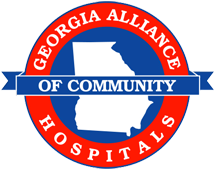 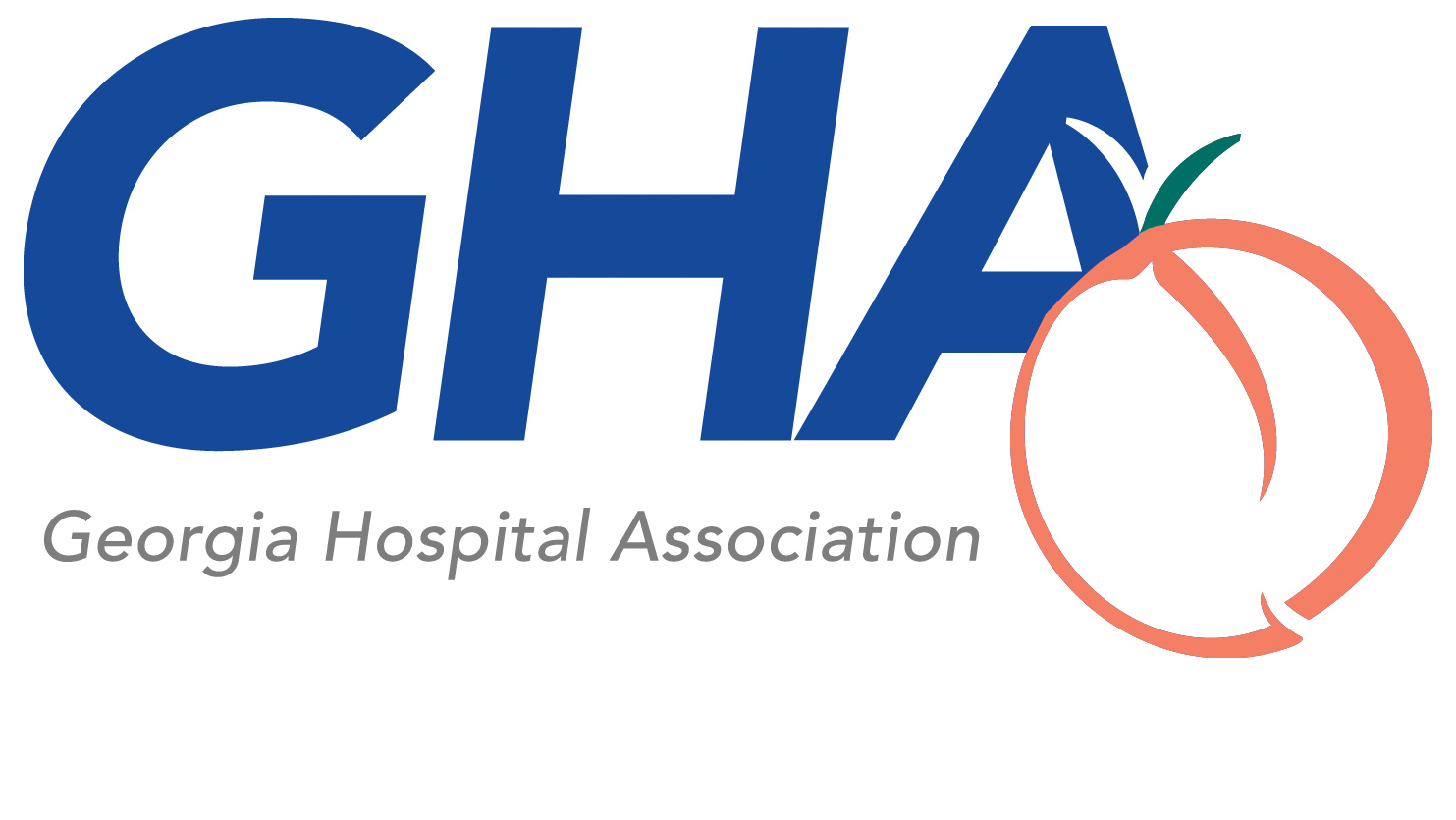 Real Property Holdings Owned by the Hospital (HB 321)Real Property Holdings Owned by the Hospital (HB 321)Real Property Holdings Owned by the Hospital (HB 321)Real Property Holdings Owned by the Hospital (HB 321)Real Property Holdings Owned by the Hospital (HB 321)Real Property Holdings Owned by the Hospital (HB 321)Real Property Holdings Owned by the Hospital (HB 321)Real Property Holdings Owned by the Hospital (HB 321)Real Property Holdings Owned by the Hospital (HB 321)LocationParcel ID NumberEstimated SizePurchase PriceCurrent HealthCare Purpose?Current HealthCare Purpose?Improvements?Improvements?Notes(Optional)LocationParcel ID NumberEstimated SizePurchase PriceYesNoYesNoNotes(Optional)Date: _______________.Revised: ________________.Date: _______________.Revised: ________________.Date: _______________.Revised: ________________.Date: _______________.Revised: ________________.Date: _______________.Revised: ________________.Date: _______________.Revised: ________________.Date: _______________.Revised: ________________.Date: _______________.Revised: ________________.Date: _______________.Revised: ________________.